В  МАДОУ «Детский сад комбинированного вида №32 «Журавушка» города Губкина Белгородской области реализуется проект«К вершинам на равных!»(Развитие физических качеств детей с ограниченными возможностями здоровья в детском саду № 32 «Журавушка» посредством проведения занятий с элементами скалолазания)В 2020 году приобретён и установлен спортивный комплекс из панелей-скалодромов. Педагогами ДОУ разработан комплекс мероприятий для развития физических качеств (силовых, гибкости, выносливости, координационных способностей и быстроты).С появлением на спортивной площадке МАДОУ «Детский сад комбинированного вида №32 «Журавушка» спортивного комплекса «Скалодром» с начала сентября воспитателями всех групп включаются занимательные подвижные игры на панелях комплекса. На прогулке очень важным является организация двигательной развивающей среды, которую дополняют и занятия на «Скалодроме». Эти занятия развивают все группы мышц и дают широкий спектр двигательных умений; создают мотивацию к выполнению заданий; тренировать выносливость и ловкость.Для создания целостной системы физкультурно-оздоровительной работы с дошкольниками был проведен мастер-класс для педагогов ДОУ «Подвижные игры и упражнения для развития двигательных умений и навыков у дошкольников» с привлечением старшего тренера по полиатлону Клочкова А.М. (МБУ «СШОР»). В связи с ограничительными мерами, связанных с распространением коронарвирусной инфекцией, с родителями воспитанников был проведен Workshop «Сильные руки» в онлайн-режиме. Цель данного мероприятия – освоение и последующее применение родителями упражнений для развития силы рук в домашних условиях.Для автоматизации двигательных навыков и совершенствования физических качеств с дошкольниками компенсирующих групп для детей с нарушением зрения был проведен спортивный праздник «Царь горы», где ребята между собой соревновались в ловкости, силе и быстроте.Всем дошкольникам ДОУ доступен и полезен спортивный комплекс «Скалодром». Комплекс не пустует и вечером, никто не торопится домой. Тут мастерство скалолазания и двигательную активность оттачивают ребята под присмотром своих родителей. 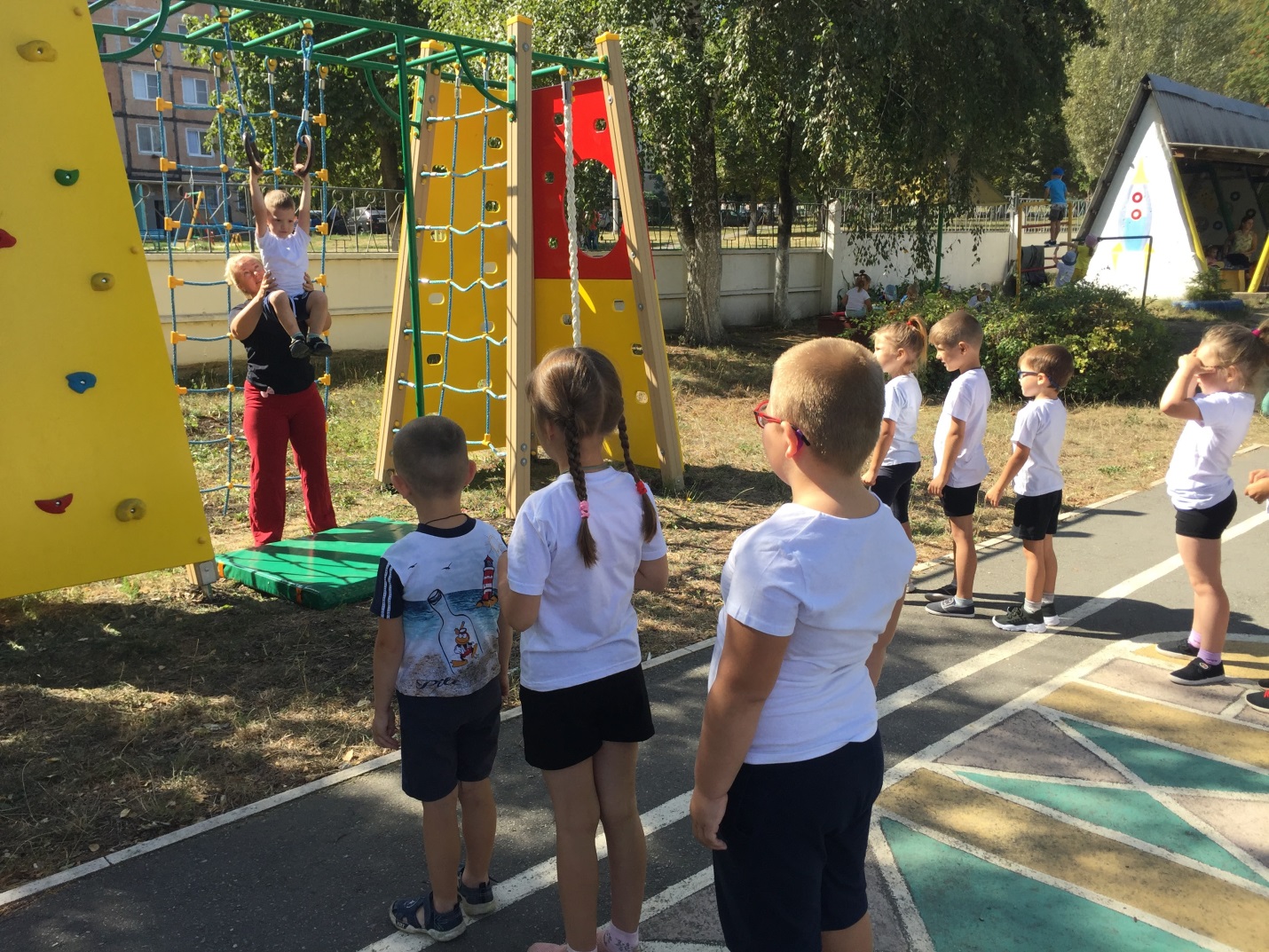 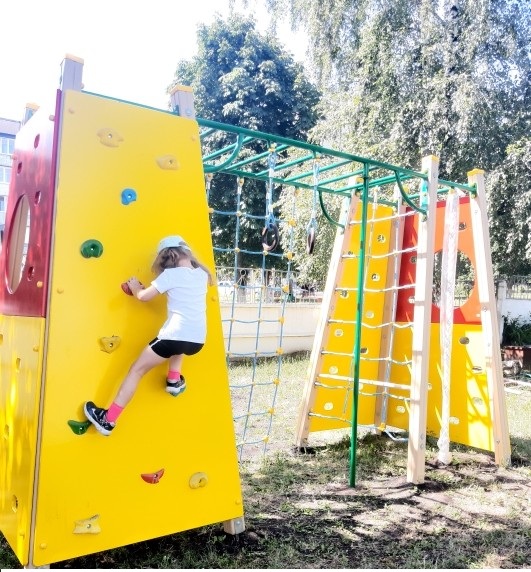 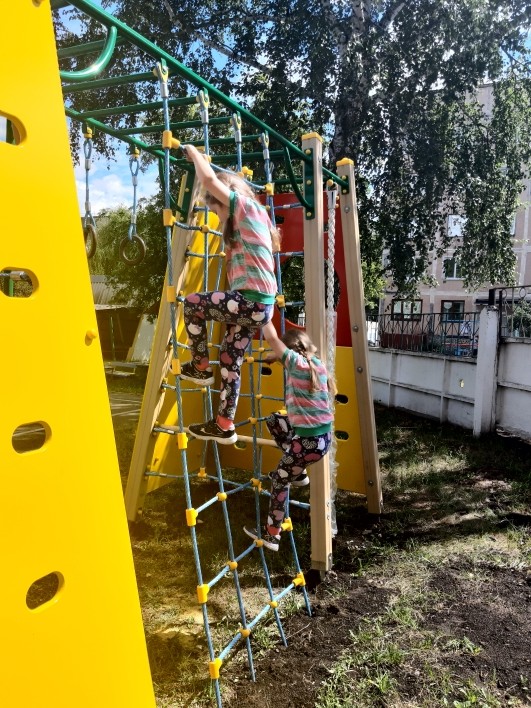 